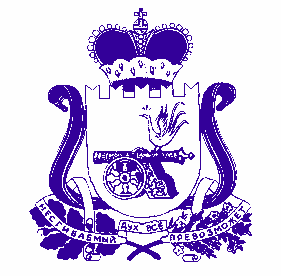 АДМИНИСТРАЦИЯОЗЕРНЕНСКОГО ГОРОДСКОГО ПОСЕЛЕНИЯ ДУХОВЩИНСКОГО РАЙОНА СМОЛЕНСКОЙ ОБЛАСТИПОСТАНОВЛЕНИЕ    от 17.10.2023   № 95           На основании ст. 447, 448 Гражданского кодекса Российской Федерации, в соответствии с Земельным кодексом Российской Федерации, Администрация муниципального образования Озерненского городского поселения Духовщинского района Смоленской областиПОСТАНОВЛЯЕТ:        1. Провести открытый аукцион на право заключения договора аренды земельного участка категории земель населенных пунктов, находящегося в государственной собственности, площадью 60 кв. м., с кадастровым номером 67:07:0000000:555, расположенного по адресу: Российская Федерация, Смоленская область, Духовщинский район, Озерненское городское поселение, п. Озерный, ул. Богатырева, ряд №1, гараж №1. Разрешенное использование: для строительства индивидуального гаража.Срок аренды 3 года.       2. Назначить аукционную комиссию для проведения открытого аукциона на право заключения договора аренды земельного участка категории земель населенных пунктов, находящегося в государственной собственности.      3. Утвердить аукционную документацию (заявка на участие в аукционе (торгах), договор аренды земельного участка, акт приема-передачи к договору аренды земельного участка) открытого аукциона на право заключения договора аренды находящегося в государственной собственности земельного участка (приложение №1).      4.  Извещение о проведении аукциона разместить в районной газете «Озерненские вести», на официальном сайте Администрации Озерненского городского поселения Духовщинского района Смоленской области в сети Интернет ozerniy.admin-smolensk и на  официальном сайте торгов http://torgi.gov.ru.                 5. Контроль за исполнением настоящего постановления оставляю за собой.Глава муниципального образованияОзерненского городского поселенияДуховщинского районаСмоленской области                                                                 Е.А. Виноградова	О наличии свободного земельного участка для предоставления в аренду.Администрация Озерненского городского поселения Духовщинского района Смоленской области информирует население о наличии свободного земельного участка из категории земель населенных пунктов на территории Озерненского городского поселения Духовщинского района Смоленской области для предоставления в аренду в силу положений статьи 39.18 Земельного кодекса Российской Федерации:- площадью 663 кв. м., расположенного по адресу: Российская Федерация, Смоленская область, Духовщинский район, Озерненское городское поселение, п. Озерный, сады поселка Озерный, с видом разрешенного использования: ведение садоводства.	Заявления о предоставлении земельного участка в аренду от заинтересованных лиц принимаются в течение 30 дней со дня опубликования данного сообщения по адресу: 216239 Смоленская область, Духовщинский район, п. Озерный ул. Кольцевая д. 14. (Администрация Озерненского городского поселения). В случае поступления в указанный срок более одного заявления о предоставлении указанного земельного участка, право на заключение договора аренды будет предоставлено победителю открытых торгов в порядке, предусмотренном законодательством Российской Федерации..О проведении открытого аукциона на право заключения договора аренды земельного участка категории земель населенных пунктов, находящегося в государственной собственности, площадью 60 кв. м., с кадастровым номером 67:07:0000000:555, расположенного по адресу: Российская Федерация, Смоленская область, Духовщинский район, Озерненское городское поселение, п. Озерный, ул. Богатырева, ряд № 1, гараж №1. Разрешенное использование: для строительства индивидуального гаража.